21 марта 2019 года учитель-логопед Биденко Анна Николаевна приняла участие в городском семинаре «Основы теории и методики развития речи детей дошкольного возраста». Анна Николаевна провела мастер-класс «Обучение детей созданию образных характеристик объектов через составление сравнений, загадок». 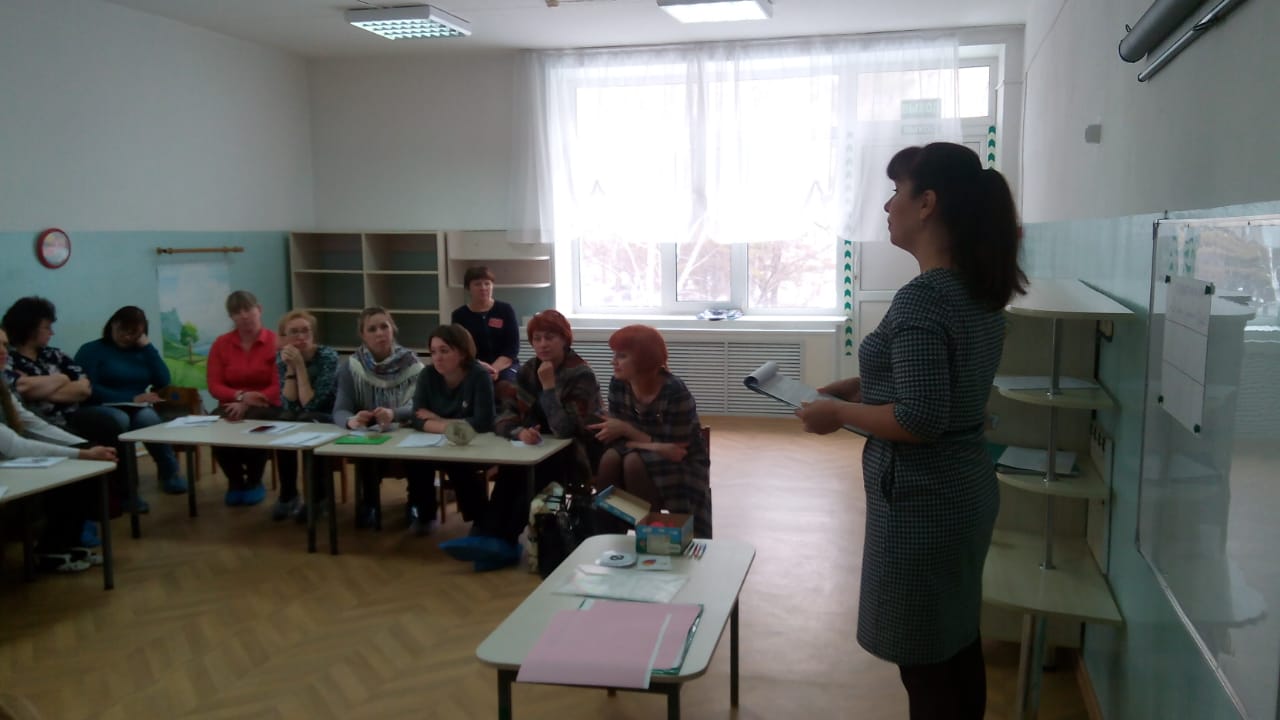 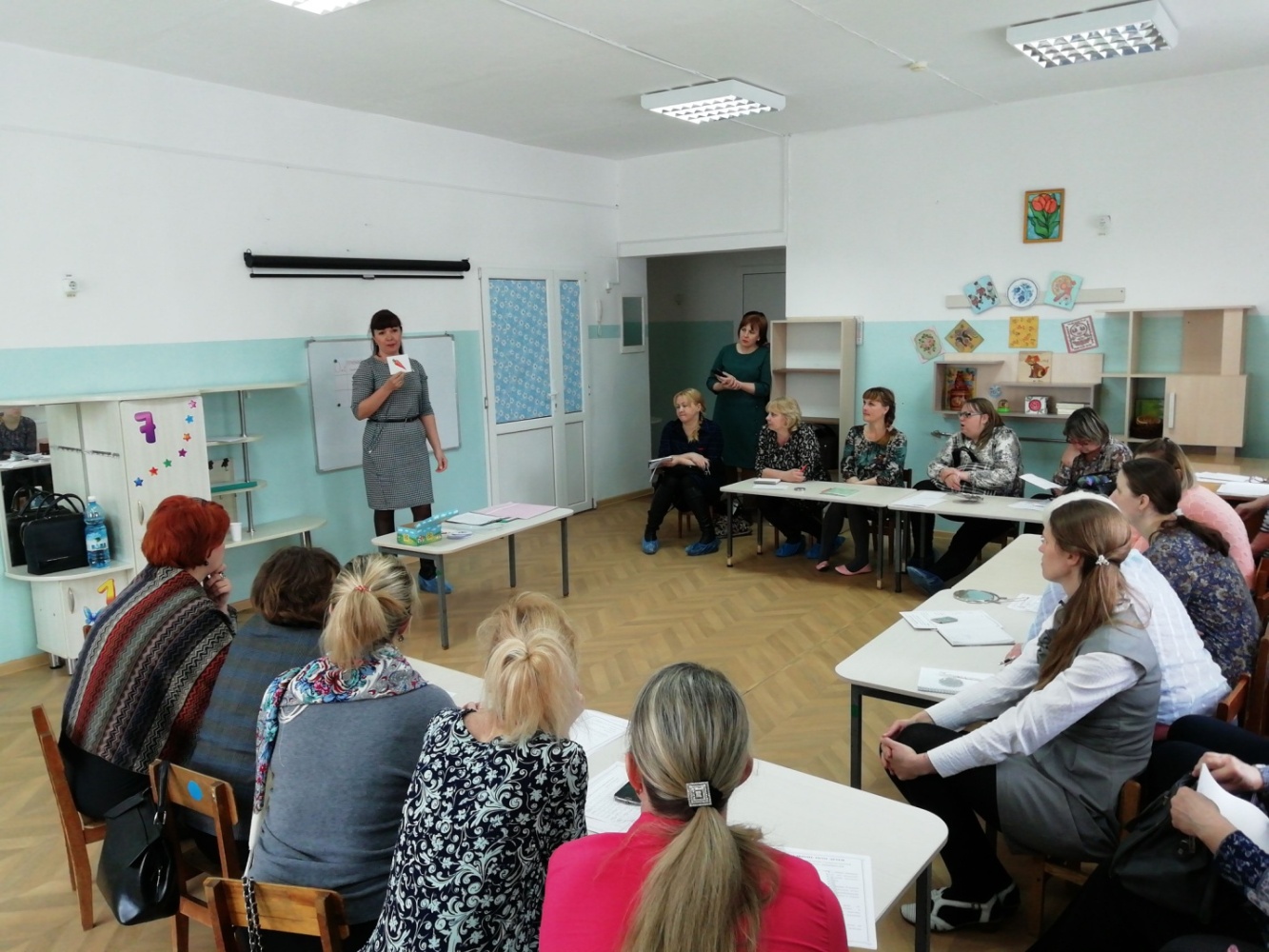 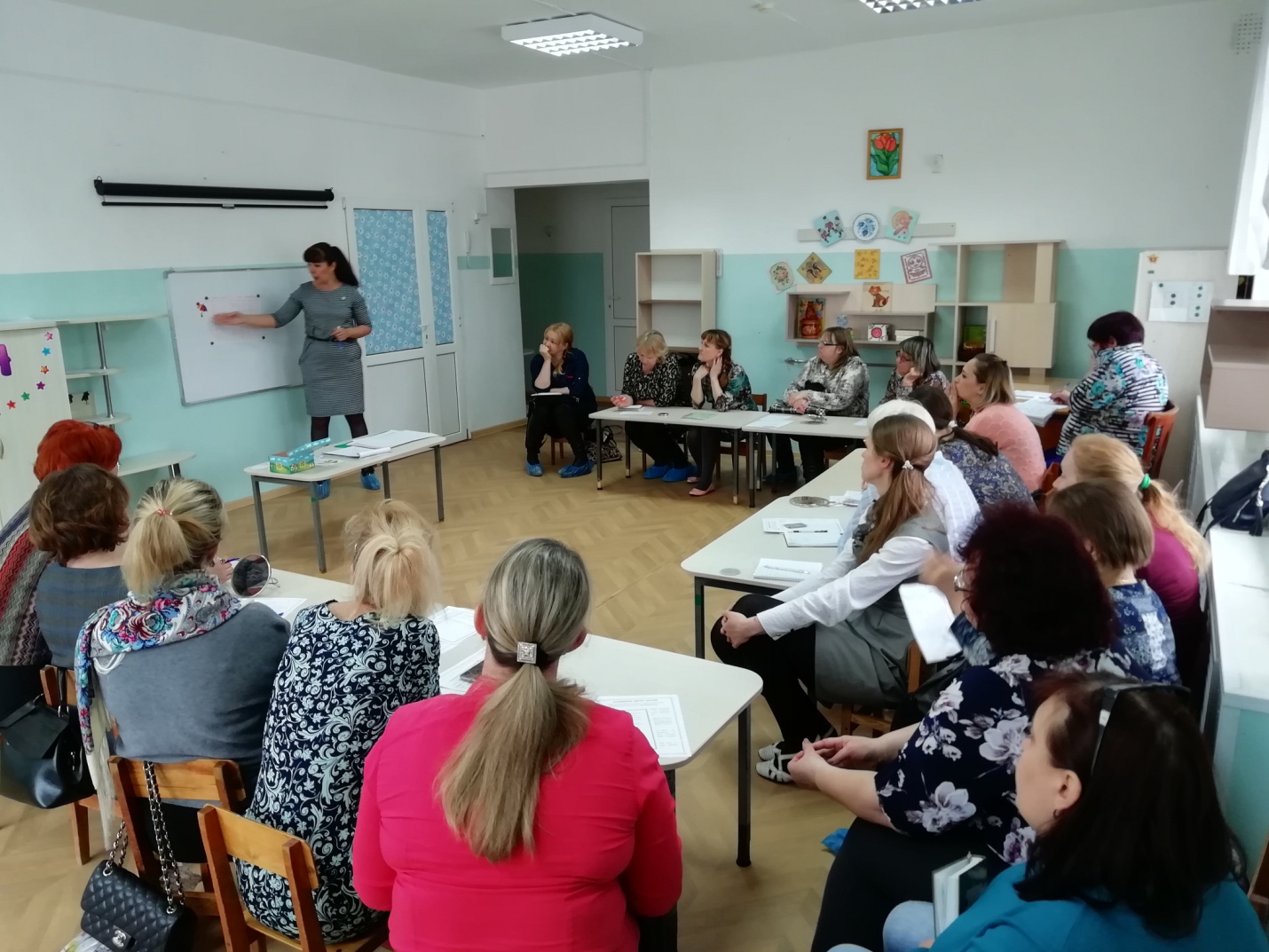 